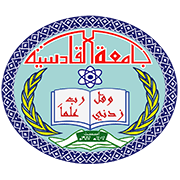 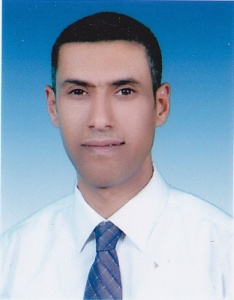     جامعة القادسية                                                             (((السيرة الذاتية)))الـبـيـانـات الـشـخـصـيـةالتعليم/ المؤهلات الـعـلـمـيةمعلومات وظيفية المناصب :الالقاب العلمية المحاضرات الدراسية التشكرات لتاليف والترجمة المؤتمرات العلمية  والندوات والمشاركات الاكاديمية المؤتمراتالندوات والسيمنارات انشطة خدمة المجتمعالمساهمة في اعداد دراسة البصمة الوراثية لمنتسبي جامعة القادسية كافةالمساهمة في اعداد دراسة تشخيص الحد الادنى للمصابين بالسرطان في عموم العراقالمساهمة في حفل تكريم ابناء شهداء الجيش والحشد الشعبي المقدسروابط المواقع البحثية الدورات البحوث المنشورة اللجانالجوائزالاول على جامعة القادسية للعام الدراسي 1998-1999الاول على دفعة الماجستير-جامعة بغداد 2003الاسم الثلاثي واللقب محمد عبد الوهاب عاتي العسكريعنوان السكن : القادسية –العروبة 3التولد ومسقط الرأس : 19-3-1976رقم الموبايل :07803490129هوية الأحوال المدنية : عراقيةالبريد الالكتروني:Mohammed.ati@qu.edu.iqالشهادة التخصصالجامعةسنة التخرجالدكتوراهتقانة احيائيةالنهرين2007الماجستيرتقانة احيائيةبغداد2002البكالوريوسعلوم حياةالقادسية1999تاريخ أول تعيين في دوائر الدولة 2003تاريخ المباشرة في التعليم العالي 2003تاريخ المباشرة في جامعة القادسية 2003تالمنصب خلال الفترةخلال الفترةتالمنصب منالى1مدير مركز الخيول العربية201420142رئيس قسم التقانات الاحيائية الطبية201420173معاون العميد العلمي 2017-اللقب العلميتاريخ الحصول عليه اللقب العلميتاريخ الحصول عليه استاذ مساعد2016تالمحاضرات تالمحاضرات 10هندسة وراثية-بايولوجي جزيئي-تمنيط دنا-تقانة احيائية طبية-كيمياء حياتية –معلوماتية حياتية-دنا عدلي—وراثة-علم الخلية-قانون بيئي-كتاب شكر -عمادة كلية الزراعة-جامعة القاسم الخضراء 30-10-13كتاب شكر -عمادة كلية العلوم-جامعة القادسية 09-12-13كتاب شكر -عمادة كلية العلوم-جامعة القادسية 09-12-13كتاب شكر -رئيس جامعة القادسية-جامعة القادسية 18-12-13كتاب شكر -رئيس جامعة القادسية-جامعة القادسية 05-01-14كتاب شكر -عمادة كلية العلوم-جامعة القادسية 26-05-14كتاب شكر -عمادة كلية علوم الحاسوب والرياضيات-جامعة القادسية 20-05-15كتاب شكر -عمادة كلية الزراعة-جامعة القادسية 20-05-15كتاب شكر -عمادة كلية العلوم-جامعة بابل 24-05-15كتاب شكر -عمادة كلية العلوم-جامعة القادسية 23-06-15كتاب شكر -المساعد العلمي -جامعة القادسية 07-03-16كتاب شكر -عمادة كلية العلوم-جامعة واسط 16-05-16كتاب شكر -عمادة كلية التقانات الاحيائية-جامعة القادسية 24-11-16كتاب شكر -عمادة كلية التقانات الاحيائية-جامعة القادسية 17-01-17كتاب شكر -عمادة كلية التقانات الاحيائية-جامعة القادسية 07-03-17كتاب شكر -عمادة كلية التقانات الاحيائية-جامعة القادسية 05-06-17كتاب شكر -عمادة كلية العلوم-جامعة بابل 05-07-17كتاب شكر -عمادة كلية العلوم-جامعة القادسية 31-07-17كتاب شكر -عمادة كلية التقانات الاحيائية-جامعة القادسية 15-08-17كتاب شكر -عمادة كلية التربية-جامعة القادسية 16-08-17كتاب شكر -عمادة كلية العلوم-جامعة بابل 07-01-18كتاب شكر -رئيس جامعة القادسية-جامعة القادسية تنوع المؤلفتنوع المؤلف1كتابBio2007 world congress on industrial biotechnology -USA2007مؤتمر الكفاءات العراقية العائدة20131st international scientific conference 2017ندوة -كلية التمريض-جامعة القادسية30-12-13حلقة دراسية-اكلية التقانات الاحيائيةلبصمة الوراثية-13-03-15ندوة -كلية الصيدلة-جامعة القادسية18-03-15ندوة -كلية الصيدلة-جامعة القادسية18-03-15ندوة-مركز بحوث التقنيات الاحيائية 09-04-15سيمنار-كلية التقانات الاحيائية- العدد 302014-2015-2016-2017الموقع الرابط الرابط الموقع الرابط الرابط Google scholarhttps://scholar.google.com/citations?user=lF1ohpkAAAAJ&hl=enhttps://scholar.google.com/citations?user=lF1ohpkAAAAJ&hl=enResearch gatehttps://www.researchgate.net/profile/Mohammed_Al-Askerihttps://www.researchgate.net/profile/Mohammed_Al-Askeriدورة لغة انكليزية06-08-98دورة حاسوب27-07-99دورة تعليم PCR 17-09-04Cultural communication, Sweden 01-01-08Swedish natural life (Flora and Fauna)                                                               01-03-08دورة تعليم PCR 16-12-13دورة تقنيات التعليم14-09-14دورة التعليم الالكتروني18-01-15دورة تعليم PCR 17-03-15دورة المهارات والقيادات العليا29-04-15Global CRDF       Best Practices in Laboratory Management Workshop – Prague, Czech Republic 02-09-15Risk Assessment for Universities, Kuala Lumpur, Malaysia28-02-16Iraq Remote Training program01-05-16ورشة عمل -النشر في المجلات الاجنبية 01-11-16استخلاص وتنقية ال DNA01-03-17تقنية PCR10-03-17CRDF train the trainer, Biorisk management train-the-trainer (TTT) course, Jordan                                            02-04-17CRDF train the trainer, Biorisk management train-the-trainer (TTT) course, Jordan                                            02-06-17CRDF -ethics training program  17-08-17CRDF train the trainer, Biorisk management train-the-trainer (TTT) course, Jordan                                            10-09-17دورة الامن والسلامة الحيوية-جامعة الكوفة 20-09-17دورة السلامة والامن الحيوي-جامعة القادسية22-10-2017دورة الترحيل الكهربائي10-11-17تاسم البحثاسم المجلة العددالمجلدالسنة رابط البحثFerdous A. Jabir, Mohammed Ati  Al-Askeri And Watheq Jaber .(2017)Il-18 Gene Polymorphism And Some Risk Factors In Iraqi Patients With Breast Cancer. Asian Journal of Pharmaceutical and Clinical Research(.2017)Vol 10 Issue 1.Ferdous A. Jabir, Mohammed Ati  Al-Askeri And Watheq Jaber .(2017)Il-18 Gene Polymorphism And Some Risk Factors In Iraqi Patients With Breast Cancer. Asian Journal of Pharmaceutical and Clinical Research(.2017)Vol 10 Issue 1.Ferdous A. Jabir, Mohammed Ati  Al-Askeri And Watheq Jaber .(2017)Il-18 Gene Polymorphism And Some Risk Factors In Iraqi Patients With Breast Cancer. Asian Journal of Pharmaceutical and Clinical Research(.2017)Vol 10 Issue 1.Ferdous A. Jabir, Mohammed Ati  Al-Askeri And Watheq Jaber .(2017)Il-18 Gene Polymorphism And Some Risk Factors In Iraqi Patients With Breast Cancer. Asian Journal of Pharmaceutical and Clinical Research(.2017)Vol 10 Issue 1.Ferdous A. Jabir, Mohammed Ati  Al-Askeri And Watheq Jaber .(2017)Il-18 Gene Polymorphism And Some Risk Factors In Iraqi Patients With Breast Cancer. Asian Journal of Pharmaceutical and Clinical Research(.2017)Vol 10 Issue 1.Ferdous A. Jabir, Mohammed Ati  Al-Askeri And Watheq Jaber .(2017)Il-18 Gene Polymorphism And Some Risk Factors In Iraqi Patients With Breast Cancer. Asian Journal of Pharmaceutical and Clinical Research(.2017)Vol 10 Issue 1.Ferdous A. Jabir, Mohammed Ati  Al-Askeri And Watheq Jaber .(2017)Il-18 Gene Polymorphism And Some Risk Factors In Iraqi Patients With Breast Cancer. Asian Journal of Pharmaceutical and Clinical Research(.2017)Vol 10 Issue 1.Ferdous A. Jabir, Watheq Jaber and Mohammed AbdulwahabAti Al-Askeri . FASL Gene Polymorphism with Oxidative Stress of Iraqi Females with Breast Cancer(2016). International Journal of PharmTech Research.Vol.9.No.11.Ferdous A. Jabir, Watheq Jaber and Mohammed AbdulwahabAti Al-Askeri . FASL Gene Polymorphism with Oxidative Stress of Iraqi Females with Breast Cancer(2016). International Journal of PharmTech Research.Vol.9.No.11.Ferdous A. Jabir, Watheq Jaber and Mohammed AbdulwahabAti Al-Askeri . FASL Gene Polymorphism with Oxidative Stress of Iraqi Females with Breast Cancer(2016). International Journal of PharmTech Research.Vol.9.No.11.Ferdous A. Jabir, Watheq Jaber and Mohammed AbdulwahabAti Al-Askeri . FASL Gene Polymorphism with Oxidative Stress of Iraqi Females with Breast Cancer(2016). International Journal of PharmTech Research.Vol.9.No.11.Ferdous A. Jabir, Watheq Jaber and Mohammed AbdulwahabAti Al-Askeri . FASL Gene Polymorphism with Oxidative Stress of Iraqi Females with Breast Cancer(2016). International Journal of PharmTech Research.Vol.9.No.11.Ferdous A. Jabir, Watheq Jaber and Mohammed AbdulwahabAti Al-Askeri . FASL Gene Polymorphism with Oxidative Stress of Iraqi Females with Breast Cancer(2016). International Journal of PharmTech Research.Vol.9.No.11.Ferdous A. Jabir, Watheq Jaber and Mohammed AbdulwahabAti Al-Askeri . FASL Gene Polymorphism with Oxidative Stress of Iraqi Females with Breast Cancer(2016). International Journal of PharmTech Research.Vol.9.No.11.Ferdous A. Jabir, Mohammed AbdulwahabAti Al-Askeri  And Watheq Jaber. Genetic Polymorphism in Iraqi Females Diagnosed with Breast Cancer Using Random          Amplification of Polymorphic DNA Technique Cancer(2016). International Journal of PharmTech Research.Vol.9.No.11.Ferdous A. Jabir, Mohammed AbdulwahabAti Al-Askeri  And Watheq Jaber. Genetic Polymorphism in Iraqi Females Diagnosed with Breast Cancer Using Random          Amplification of Polymorphic DNA Technique Cancer(2016). International Journal of PharmTech Research.Vol.9.No.11.Ferdous A. Jabir, Mohammed AbdulwahabAti Al-Askeri  And Watheq Jaber. Genetic Polymorphism in Iraqi Females Diagnosed with Breast Cancer Using Random          Amplification of Polymorphic DNA Technique Cancer(2016). International Journal of PharmTech Research.Vol.9.No.11.Ferdous A. Jabir, Mohammed AbdulwahabAti Al-Askeri  And Watheq Jaber. Genetic Polymorphism in Iraqi Females Diagnosed with Breast Cancer Using Random          Amplification of Polymorphic DNA Technique Cancer(2016). International Journal of PharmTech Research.Vol.9.No.11.Ferdous A. Jabir, Mohammed AbdulwahabAti Al-Askeri  And Watheq Jaber. Genetic Polymorphism in Iraqi Females Diagnosed with Breast Cancer Using Random          Amplification of Polymorphic DNA Technique Cancer(2016). International Journal of PharmTech Research.Vol.9.No.11.Ferdous A. Jabir, Mohammed AbdulwahabAti Al-Askeri  And Watheq Jaber. Genetic Polymorphism in Iraqi Females Diagnosed with Breast Cancer Using Random          Amplification of Polymorphic DNA Technique Cancer(2016). International Journal of PharmTech Research.Vol.9.No.11.Ferdous A. Jabir, Mohammed AbdulwahabAti Al-Askeri  And Watheq Jaber. Genetic Polymorphism in Iraqi Females Diagnosed with Breast Cancer Using Random          Amplification of Polymorphic DNA Technique Cancer(2016). International Journal of PharmTech Research.Vol.9.No.11.Biodegredation Of The  Herbicide Glyphosate By Aspergillus niger AND Penicillium italicum.(2005)Al-Qadisiyha j.of Pure Science.10,2005p(149-158).Biodegredation Of The  Herbicide Glyphosate By Aspergillus niger AND Penicillium italicum.(2005)Al-Qadisiyha j.of Pure Science.10,2005p(149-158).Biodegredation Of The  Herbicide Glyphosate By Aspergillus niger AND Penicillium italicum.(2005)Al-Qadisiyha j.of Pure Science.10,2005p(149-158).Biodegredation Of The  Herbicide Glyphosate By Aspergillus niger AND Penicillium italicum.(2005)Al-Qadisiyha j.of Pure Science.10,2005p(149-158).Biodegredation Of The  Herbicide Glyphosate By Aspergillus niger AND Penicillium italicum.(2005)Al-Qadisiyha j.of Pure Science.10,2005p(149-158).Biodegredation Of The  Herbicide Glyphosate By Aspergillus niger AND Penicillium italicum.(2005)Al-Qadisiyha j.of Pure Science.10,2005p(149-158).Biodegredation Of The  Herbicide Glyphosate By Aspergillus niger AND Penicillium italicum.(2005)Al-Qadisiyha j.of Pure Science.10,2005p(149-158).Kostallas G, Sandersjöö L, Al-Askeri M and Samuelson P(2011) Construction ,expression and characterization of TEV protease mutants engineered for  improved solubility. Manuscript will be published soon.  http://kth.diva-portal.org/ smash/record. jsf?pid= diva2 : 416059 Kostallas G, Sandersjöö L, Al-Askeri M and Samuelson P(2011) Construction ,expression and characterization of TEV protease mutants engineered for  improved solubility. Manuscript will be published soon.  http://kth.diva-portal.org/ smash/record. jsf?pid= diva2 : 416059 Kostallas G, Sandersjöö L, Al-Askeri M and Samuelson P(2011) Construction ,expression and characterization of TEV protease mutants engineered for  improved solubility. Manuscript will be published soon.  http://kth.diva-portal.org/ smash/record. jsf?pid= diva2 : 416059 Kostallas G, Sandersjöö L, Al-Askeri M and Samuelson P(2011) Construction ,expression and characterization of TEV protease mutants engineered for  improved solubility. Manuscript will be published soon.  http://kth.diva-portal.org/ smash/record. jsf?pid= diva2 : 416059 Kostallas G, Sandersjöö L, Al-Askeri M and Samuelson P(2011) Construction ,expression and characterization of TEV protease mutants engineered for  improved solubility. Manuscript will be published soon.  http://kth.diva-portal.org/ smash/record. jsf?pid= diva2 : 416059 Kostallas G, Sandersjöö L, Al-Askeri M and Samuelson P(2011) Construction ,expression and characterization of TEV protease mutants engineered for  improved solubility. Manuscript will be published soon.  http://kth.diva-portal.org/ smash/record. jsf?pid= diva2 : 416059 Kostallas G, Sandersjöö L, Al-Askeri M and Samuelson P(2011) Construction ,expression and characterization of TEV protease mutants engineered for  improved solubility. Manuscript will be published soon.  http://kth.diva-portal.org/ smash/record. jsf?pid= diva2 : 416059 لجنة-كلية التقانات الاحيائية-جامعة القادسية13-06-16لجنة-كلية التقانات الاحيائية-جامعة القادسية14-06-16لجنة-كلية التقانات الاحيائية-جامعة القادسية25-08-16لجنة-كلية التقانات الاحيائية-جامعة القادسية21-09-16لجنة-كلية التقانات الاحيائية-جامعة القادسية17-10-16لجنة-كلية التقانات الاحيائية-جامعة القادسية26-12-16لجنة-كلية التقانات الاحيائية-جامعة القادسية17-01-17لجنة-كلية التقانات الاحيائية-جامعة القادسية17-01-17لجنة-كلية التقانات الاحيائية-جامعة القادسية19-01-17لجنة-كلية التقانات الاحيائية-جامعة القادسية16-02-17لجنة مناقشة-جامعة بابل17-05-17لجنة-كلية التقانات الاحيائية-جامعة القادسية29-05-17لجنة-كلية التقانات الاحيائية-جامعة القادسية29-05-17لجنة-كلية التقانات الاحيائية-جامعة القادسية31-05-17لجنة-كلية التقانات الاحيائية-جامعة القادسية13-06-17لجنة-كلية التقانات الاحيائية-جامعة القادسية19-06-17لجنة-كلية التقانات الاحيائية-جامعة القادسية13-07-17لجنة مناقشة-جامعة القادسية08-08-17لجنة-كلية التقانات الاحيائية-جامعة القادسية22-11-17لجنة مناقشة-جامعة القادسية29-01-18لجنة-كلية التقانات الاحيائية-جامعة القادسيةلجنة مناقشة-جامعة واسط22-02-18لجنة مناقشة-جامعة القادسية28-02-18